Soepel, vol, fruitig, halfzoet, stevig, is het deze supermarkttaal die ons wegwijs maakt in de wereld van de wijn? Staat dit voldoende garant voor een op zijn minst smaakvolle keuze bij deze ene maaltijd? Of: hoe maak ik een keuze uit een kaart vol wijnen, passend bij gekozen gerechten en diverse smaken? Hoe volg ik mijn eigen neus in wijnland met zijn taal vol superlatieven? Mag het ook gewoon lekker zijn?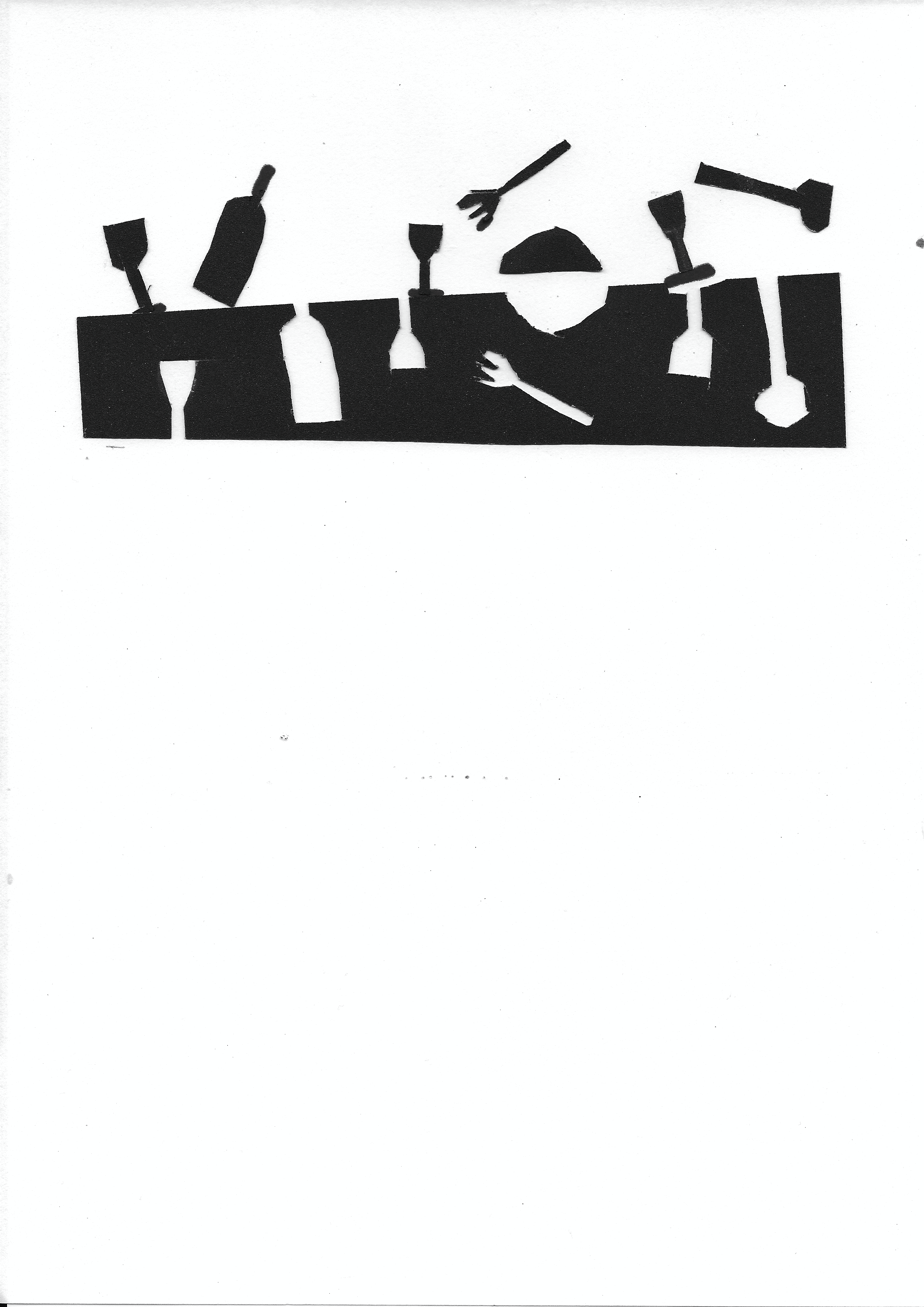 GEWOON DOEN MET WIJN  is een avond over wijn, maar dan wel stoeien met wijnen, ruiken en proeven, veel en aandachtig proeven! Tenslotte is ervaren leren. In GEWOON DOEN MET WIJN gaat het met name om de combinatie met gerechten. De balans, de beleving, de interactie; praten, luisteren en ontdekken.Johan Brokken en Leen Kaldenberg organiseren deze GEWOON DOEN MET WIJN avond: een leerzame belevenis in Het Oude Kerkje van Garrelsweer. Wij kijken er naar uit en zien je graag op deze leerzame enerverende doe-avond! Informatie: 	Leen kaldenberg  leen@leenkaldenberg.comen aanmelden:    Johan Brokken     veruslutum@gmail.comWanneer:  vrijdag 23 januari 2015Waar:	  Het Oude Kerkje van Garrelsweer, Stadsweg 31, 9918 PK GarrelsweerKosten:	  € 37,50 per avond inclusief de wijnen en gerechtjes.Wie zijn wij: 	      Opgeleid in de klassieke franse keuken is kok/beeldenkunstenaar Leen Kaldenberg  				      (www.leenkaldenberg.com)  momenteel zowel in zijn atelier als in de keuken geïnspireerd door 	      het Noord Nederlandse landschap en de daar verbouwde producten. Zijn stijl is puur en vaak 	      verrassend in eenvoud, dit maakt een gerecht van zijn hand eigen en samen met de ‘juiste’ wijn 	      een belevenis..Johan, eigenaar van trainingsbureau Verus Lutum (www.veruslutum.nl) , is een professioneeltrainer, acteur, auteur, docent, theatermaker maar vooral wijnliefhebber en wijnverhalenverteller.In zijn trainingen en manier van lesgeven staat ervaringsgericht leren centraal. Hij is als geen in staat om mensen op creatieve en inspirerende wijze in beweging te brengen. 